INDICAÇÃO Nº 3318/2017Indica ao Poder Executivo Municipal que efetue a limpeza do canteiro da Avenida Orlando Geisel, no Bairro 31 de Março.Excelentíssimo Senhor Prefeito Municipal, Nos termos do Art. 108 do Regimento Interno desta Casa de Leis, dirijo-me a Vossa Excelência para sugerir que, por intermédio do Setor competente sejam efetuados serviços de limpeza no canteiro central da Avenida Orlando Geisel, Bairro 31 de Março.Justificativa:Moradores alegam que, após as chuvas o mato cresceu desordenadamente e não recebeu serviços de roçagem. Alegam ainda que o mato prejudica a visibilidade e põe motoristas em riscos de acidentes.Plenário “Dr. Tancredo Neves”, em 30 de março de 2.017.Gustavo Bagnoli-vereador-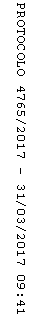 